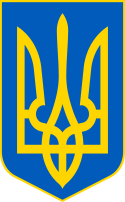 У К Р А Ї Н ААВАНГАРДІВСЬКА СЕЛИЩНА  РАДАОДЕСЬКОГО РАЙОНУ ОДЕСЬКОЇ ОБЛАСТІР І Ш Е Н Н Я    	Розглянувши клопотання ТОВ «ОВІДІОПОЛЬ ЕНЕРЖІ» (код ЄДРПОУ 37066931) про внесення змін до договорів оренди земель енергетики в частині зміни сторони договору та розміру орендної плати, керуючись ст. ст. 12, 80, 83, 93, 117, 122, п.24 розділу Х Земельного кодексу України, ст. ст. 526, 651, 652 Цивільного кодексу України, ст. ст.  4, 8, 15, 21, 23 Закону України «Про оренду землі», Указом президента України №64/2022 «Про введення воєнного стану в Україні» зі змінами, пп. 69.14. п. 69. ч. 6) ст.11 Закону України «Про внесення змін до Податкового кодексу України та інших законодавчих актів України щодо дії норм на період дії воєнного стану», ст. 288 Податкового кодексу України, п. 34 ст. 26 Закону України «Про місцеве самоврядування в Україні», враховуючи рекомендації постійної комісії з питань земельних відносин, природокористування, охорони пам’яток, історичного середовища та екологічної політики, Авангардівська селищна рада вирішила:	1. Внести зміни до Договору оренди землі № 42 від 08.12.2015, зареєстрованого в Державному реєстрі речових прав на нерухоме майно 14.12.2015 за № 12564678, укладеного між Головним управлінням Держгеокадастру в Одеській області та ТОВ «ОВІДІОПОЛЬ ЕНЕРЖІ» для розміщення вітрової електростанції з необхідною інфраструктурою (лінією електропередач) (додаток 1).	2. Внести зміни до Договору оренди землі № 43 від 08.12.2015, зареєстрованого в Державному реєстрі речових прав на нерухоме майно 14.12.2015 за № 12564481, укладеного між Головним управлінням Держгеокадастру в Одеській області та ТОВ «ОВІДІОПОЛЬ ЕНЕРЖІ» для розміщення вітрової електростанції з необхідною інфраструктурою (лінією електропередач) (додаток 2).	3. Внести зміни до Договору оренди земельної ділянки від 04.12.2019, зареєстрованого в Державному реєстрі речових прав на нерухоме майно 04.12.2019 за № 34480169, укладеного між Овідіопольською районною державною адміністрацією та ТОВ «ОВІДІОПОЛЬ ЕНЕРЖІ» для № 1371 -VІІІвід 12.08.2022 р.розміщення, будівництва, експлуатації та обслуговування будівель і споруд об’єктів енергогенеруючих підприємств, установ і організацій (додаток 3).	4. Надати згоду на внесення змін до Договору оренди земельної ділянки від 02.12.2019, зареєстрованого в Державному реєстрі речових прав на нерухоме майно 02.12.2019 за № 34472782, укладеного між Овідіопольською районною державною адміністрацією та ТОВ «ОВІДІОПОЛЬ ЕНЕРЖІ» для розміщення, будівництва, експлуатації та обслуговування будівель і споруд об’єктів енергогенеруючих підприємств, установ і організацій, щодо земельних ділянок комунальної власності Авангардівської селищної територіальної громади з кадастровимим номерами 5123783200:01:001:0080 та 5123783200:01:001:0398 в частині розміру орендної плати (додаток 4).	5.  Доручити селищному голові укласти від імені Авангардівської селищної ради додаткові угоди до договорів оренди землі з ТОВ «ОВІДІОПОЛЬ ЕНЕРЖІ».	6. Контроль за виконанням рішення покласти на постійну комісію з питань земельних відносин, природокористування, охорони пам’яток, історичного середовища та екологічної політики.Селищний голова                                                      Сергій  ХРУСТОВСЬКИЙ№ 1371 -VІІІвід 12.08.2022 р.Додаток 1 до рішенняАвангардівської селищної ради№ 1371 –VІІІ від 12.08.2022 року Зміни до  Договору оренди землі № 42 від 08.12.2015, зареєстрованого в Державному реєстрі речових прав на нерухоме майно 14.12.2015 за                      № 12564678, укладеного між Головним управлінням Держгеокадастру в Одеській області та ТОВ «ОВІДІОПОЛЬ ЕНЕРЖІ» для розміщення вітрової електростанції з необхідною інфраструктурою (лінією електропередач)1. Сторони договору, вказані в преамбулі договору оренди землі викласти в такій редакції:«Ми, що нижче підписалися: АВАНГАРДІВСЬКА СЕЛИЩНА РАДА ОДЕСЬКОГО РАЙОНУ ОДЕСЬКОЇ ОБЛАСТІ (код ЄДРПОУ 23211248, яка зареєстрована в Єдиному державному реєстрі юридичних осіб, фізичних осіб-підприємців та громадських формувань 29.11.2021 за                                                               №  1005431070011001686), діюча на підставі Закону України «Про місцеве самоврядування в Україні» від 21.05.1997 року, місце знаходження якої: Одеська область, Одеський район, смт Авангард, вул. Добрянського, 26, в особі Авангардівського селищного голови Хрустовського Сергія Григоровича, який діє на підставі рішення І сесії VІІІ скликання Авангардівської селищної ради № 2-VІІІ від 06.11.2020 р. відповідно до повноважень, наданих йому за посадою, з одного боку, надалі – ОРЕНДОДАВЕЦЬ, та ТОВАРИСТВО З ОБМЕЖЕНОЮ ВІДПОВІДАЛЬНІСТЮ «ОВІДІОПОЛЬ ЕНЕРЖІ» (код ЄДРПОУ 37066931, яке зареєстроване в Єдиному державному реєстрі про проведення державної реєстрації юридичної особи: 21.06.2010 р. (свідоцтво про державну реєстрацію юридичної особи серія А01, № 592715 від 21.06.2010 р. № 1 543 102 0000 002783) місце знаходження: 67801, Одеська область, Одеський район, смт Овідіополь,  провул. Колодязний, 1А, офіс № 17, в особі директора Паніна Андрія Володимировича, що діє на підставі статуту, іменоване в подальшому – ОРЕНДАР,».2. Підпункт 2.4 розділу 2. «ОБ’ЄКТ ОРЕНДИ» Основного договору викласти в такій редакції:« 2.4 З 01.01.2022 нормативна грошова оцінка земельної ділянки становить 524 724,64 грн (п’ятсот двадцять чотири тисячі сімсот двадцять чотири гривні 64 коп.).».3. Пункт 4.1 розділу 4. «ОРЕНДНА ПЛАТА» Основного договору викласти в такій редакції:« 4.1 З 01.03.2022 до закінчення воєнного стану в Україні орендна плата вноситься Орендарем у грошовій формі в розмірі 3-х відсотків від нормативної грошової оцінки земельної ділянки розміром 1 311,81 грн (одна тисяча триста одинадцять гривень 81 коп.) в місяць або 15 741,74 грн ( п’ятнадцять тисяч сімсот сорок одна гривня 74 коп.) в рік.На період будівництва енергогенеруючих будівель і споруд орендна плата вноситься Орендарем у грошовій формі в розмірі 4-х відсотків від нормативної грошової оцінки земельної ділянки.Після введення в експлуатацію енергогенеруючих будівель і споруд орендна плата вноситься Орендарем у грошовій формі в розмірі 8-ми відсотків від нормативної грошової оцінки земельної ділянки.Орендна плата проводиться щомісячно протягом 30 календарних днів, наступних за останнім календарним днем звітного місяця за реквізитами: код області: 15;  Населений пункт: Авангардівська селищна ТГ;  отримувач: ГУК в Од.обл./отг смт Аванг./18010600;  код отримувача (ЄДРПОУ): 37607526;  банк отримувача: Казначейство України(ел. адм. подат.); номер рахунку (IBAN): UA918999980334139812000015598; код класифікації доходів бюджету: 18010600;  найменування коду класифікації доходів бюджету: Орендна плата з юридичних осіб;  наявність відомчої ознаки: "00" Без деталізації за відомчою ознакою.».4. Абзац другий пункту 4.2 розділу 4. «ОРЕНДНА ПЛАТА» Основного договору викласти в такій редакції:«У разі зміни розміру нормативної грошової оцінки земельної ділянки розмір орендної плати, визначеної Основним договором оренди, починає діяти автоматично й пропорційно орендній ставці, визначеної пунктом 4.1 розділу 4. «ОРЕНДНА ПЛАТА» Основного договору оренди.».Секретар селищної ради				                      Валентина ЩУРДодаток 2 до рішенняАвангардівської селищної ради№ 1371 –VІІІ від 12.08.2022 року Зміни до  Договору оренди землі № 43 від 08.12.2015, зареєстрованого в Державному реєстрі речових прав на нерухоме майно 14.12.2015 за                       № 12564481, укладеного між Головним управлінням Держгеокадастру в Одеській області та ТОВ «ОВІДІОПОЛЬ ЕНЕРЖІ» для розміщення вітрової електростанції з необхідною інфраструктурою (лінією електропередач)1. Сторони договору, вказані в преамбулі договору оренди землі викласти в такій редакції:«Ми, що нижче підписалися: АВАНГАРДІВСЬКА СЕЛИЩНА РАДА ОДЕСЬКОГО РАЙОНУ ОДЕСЬКОЇ ОБЛАСТІ (код ЄДРПОУ 23211248, яка зареєстрована в Єдиному державному реєстрі юридичних осіб, фізичних осіб-підприємців та громадських формувань 29.11.2021 за №  1005431070011001686), діюча на підставі Закону України «Про місцеве самоврядування в Україні» від 21.05.1997 року, місце знаходження якої: Одеська область, Одеський район, смт Авангард, вул. Добрянського, 26, в особі Авангардівського селищного голови Хрустовського Сергія Григоровича, який діє на підставі рішення І сесії VІІІ скликання Авангардівської селищної ради № 2-VІІІ від 06.11.2020 р. відповідно до повноважень, наданих йому за посадою, з одного боку, надалі – ОРЕНДОДАВЕЦЬ, та ТОВАРИСТВО З ОБМЕЖЕНОЮ ВІДПОВІДАЛЬНІСТЮ «ОВІДІОПОЛЬ ЕНЕРЖІ» (код ЄДРПОУ 37066931, яке зареєстроване в Єдиному державному реєстрі про проведення державної реєстрації юридичної особи: 21.06.2010 р. (свідоцтво про державну реєстрацію юридичної особи серія А01, № 592715 від 21.06.2010 р. № 1 543 102 0000 002783) місце знаходження: 67801, Одеська область, Одеський район, смт Овідіополь, провул. Колодязний, 1А, офіс № 17, в особі директора Паніна Андрія Володимировича, що діє на підставі статуту, іменоване в подальшому – ОРЕНДАР,».2. Підпункт 2.4 розділу 2. «ОБ’ЄКТ ОРЕНДИ» Основного договору викласти в такій редакції:« 2.4 З 01.01.2022 нормативна грошова оцінка земельної ділянки становить 944 943,12 грн (дев’ятсот сорок чотири тисячі дев’ятсот сорок три гривні 12 коп.).».3. Пункт 4.1 розділу 4. «ОРЕНДНА ПЛАТА» Основного договору викласти в такій редакції:« 4.1 З 01.03.2022 до закінчення воєнного стану в Україні орендна плата вноситься Орендарем у грошовій формі в розмірі 3-х відсотків від нормативної грошової оцінки земельної ділянки розміром 2 362,36 грн (дві тисячі триста шістдесят дві гривні 81 коп.) в місяць або 28 348,29 грн ( двадцять вісім тисяч триста сорок вісім гривень 29 коп.) в рік.На період будівництва енергогенеруючих будівель і споруд орендна плата вноситься Орендарем у грошовій формі в розмірі 4-х відсотків від нормативної грошової оцінки земельної ділянки.Після введення в експлуатацію енергогенеруючих будівель і споруд орендна плата вноситься Орендарем у грошовій формі в розмірі 8-ми відсотків від нормативної грошової оцінки земельної ділянки.Орендна плата проводиться щомісячно протягом 30 календарних днів, наступних за останнім календарним днем звітного місяця за реквізитами: код області: 15;  Населений пункт: Авангардівська селищна ТГ;  отримувач: ГУК в Од.обл./отг смт Аванг./18010600;  код отримувача (ЄДРПОУ): 37607526;  банк отримувача: Казначейство України(ел. адм. подат.); номер рахунку (IBAN): UA918999980334139812000015598; код класифікації доходів бюджету: 18010600;  найменування коду класифікації доходів бюджету: Орендна плата з юридичних осіб;  наявність відомчої ознаки: "00" Без деталізації за відомчою ознакою.».4. Абзац другий пункту 4.2 розділу 4. «ОРЕНДНА ПЛАТА» Основного договору викласти в такій редакції:«У разі зміни розміру нормативної грошової оцінки земельної ділянки розмір орендної плати, визначеної Основним договором оренди, починає діяти автоматично й пропорційно орендній ставці, визначеної пунктом 4.1 розділу 4. «ОРЕНДНА ПЛАТА» Основного договору оренди.».Секретар селищної ради				                      Валентина ЩУРДодаток 3 до рішенняАвангардівської селищної ради№ 1371 –VІІІ від 12.08.2022 року Зміни до  Договору оренди земельної ділянки 04.12.2019, зареєстрованого в Державному реєстрі речових прав на нерухоме майно 04.12.2019 за                        № 34480169, укладеного між Овідіопольською районною державною адміністрацією та ТОВ «ОВІДІОПОЛЬ ЕНЕРЖІ» для розміщення, будівництва, експлуатації та обслуговування будівель і споруд об’єктів енергогенеруючих підприємств, установ і організацій1. Сторони договору, вказані в преамбулі договору оренди земельної ділянки викласти в такій редакції:«Ми, що нижче підписалися: АВАНГАРДІВСЬКА СЕЛИЩНА РАДА ОДЕСЬКОГО РАЙОНУ ОДЕСЬКОЇ ОБЛАСТІ (код ЄДРПОУ 23211248, яка зареєстрована в Єдиному державному реєстрі юридичних осіб, фізичних осіб-підприємців та громадських формувань 29.11.2021 за                                                                №  1005431070011001686), діюча на підставі Закону України «Про місцеве самоврядування в Україні» від 21.05.1997 року, місце знаходження якої: Одеська область, Одеський район, смт Авангард, вул. Добрянського, 26, в особі Авангардівського селищного голови Хрустовського Сергія Григоровича, який діє на підставі рішення І сесії VІІІ скликання Авангардівської селищної ради № 2-VІІІ від 06.11.2020 р. відповідно до повноважень, наданих йому за посадою, з одного боку, надалі – ОРЕНДОДАВЕЦЬ, та ТОВАРИСТВО З ОБМЕЖЕНОЮ ВІДПОВІДАЛЬНІСТЮ «ОВІДІОПОЛЬ ЕНЕРЖІ» (код ЄДРПОУ 37066931, яке зареєстроване в Єдиному державному реєстрі про проведення державної реєстрації юридичної особи: 21.06.2010 р. (свідоцтво про державну реєстрацію юридичної особи серія А01, № 592715 від 21.06.2010 р. № 1 543 102 0000 002783) місце знаходження: 67801, Одеська область, Одеський район, смт Овідіополь, провул. Колодязний, 1А, офіс № 17, в особі директора Паніна Андрія Володимировича, що діє на підставі статуту, іменоване в подальшому – ОРЕНДАР,».2. Підпункт 2.2. розділу 2. «ОБ’ЄКТ ОРЕНДИ» Основного договору викласти в такій редакції:« 2.2. З 01.01.2022 нормативна грошова оцінка земельної ділянки становить 2 299 135,56 грн (два мільйони двісті дев’ятсот дев’яносто тисяч сто тридцять п’ять гривень 56 коп.)».3. Пункт 4.2. розділу 4. «ОРЕНДНА ПЛАТА» Основного договору викласти в такій редакції:« 4.2. З 01.03.2022 до закінчення воєнного стану в Україні орендна плата вноситься Орендарем у грошовій формі в розмірі 3-х відсотків від нормативної грошової оцінки земельної ділянки розміром 5 747,84 грн (п’ять тисяч сімсот сорок сім гривень 84 коп.) в місяць або 68 974,07 грн ( шістдесят вісім тисяч дев’ятсот сімдесят чотири гривні 07 коп.) в рік.На період будівництва енергогенеруючих будівель і споруд орендна плата вноситься Орендарем у грошовій формі в розмірі 4-х відсотків від нормативної грошової оцінки земельної ділянки.Після введення в експлуатацію енергогенеруючих будівель і споруд орендна плата вноситься Орендарем у грошовій формі в розмірі 8-ми відсотків від нормативної грошової оцінки земельної ділянки.Орендна плата проводиться щомісячно протягом 30 календарних днів, наступних за останнім календарним днем звітного місяця за реквізитами: код області: 15;  Населений пункт: Авангардівська селищна ТГ;  отримувач: ГУК в Од.обл./отг смт Аванг./18010600;  код отримувача (ЄДРПОУ): 37607526;  банк отримувача: Казначейство України(ел. адм. подат.); номер рахунку (IBAN): UA918999980334139812000015598; код класифікації доходів бюджету: 18010600;  найменування коду класифікації доходів бюджету: Орендна плата з юридичних осіб;  наявність відомчої ознаки: "00" Без деталізації за відомчою ознакою.».4. Пункт 4.3. розділу 4. «ОРЕНДНА ПЛАТА» Основного договору викласти в такій редакції:«Обчислення розміру орендної плати комунальної власності здійснюється з урахуванням її цільового призначення та коефіцієнтів індексації, визначених чинним законодавством.У разі зміни розміру нормативної грошової оцінки земельної ділянки розмір орендної плати, визначеної Основним договором оренди, починає діяти автоматично й пропорційно орендній ставці, визначеної пунктом 4.2. розділу 4. «ОРЕНДНА ПЛАТА» Основного договору оренди.».Секретар селищної ради				                      Валентина ЩУРДодаток 4 до рішенняАвангардівської селищної ради№ 1371 –VІІІ від 12.08.2022 року Зміни до  Договору оренди земельної ділянки 02.12.2019, зареєстрованого в Державному реєстрі речових прав на нерухоме майно 02.12.2019 за                      № 34472782, укладеного між Овідіопольською районною державною адміністрацією та ТОВ «ОВІДІОПОЛЬ ЕНЕРДЖІ» для розміщення, будівництва, експлуатації та обслуговування будівель і споруд об’єктів енергогенеруючих підприємств, установ і організацій в частині земель комунальної власності Авангардівської селищної територіальної громади1. В пункті 2.2. розділу 2. «ОБ’ЄКТ ОРЕНДИ» Основного договору нормативну грошову оцінку земельної ділянки комунальної власності Авангардівської селищної територіальної громади кадастровий номер 5123783200:01:001:0080, вказаній в графі четвертій рядка за порядковим номером 19 викласти в такій редакції:« 633 618,47 »;2. В пункті 2.2. розділу 2. «ОБ’ЄКТ ОРЕНДИ» Основного договору нормативну грошову оцінку земельної ділянки комунальної власності Авангардівської селищної територіальної громади кадастровий номер 5123783200:01:001:0398, вказаній в графі четвертій рядка за порядковим номером 20 викласти в такій редакції:«1 076 174,14 ».3. Пункт 4.2. розділу 4. «ОРЕНДНА ПЛАТА» Основного договору доповнити абзацами другим - четвертим в такій редакції:« З 01.03.2022 до закінчення воєнного стану в Україні орендна плата за користування земельними ділянками комунальної власності Авангардівської селищної територіальної громади вноситься Орендарем у грошовій формі в розмірі 3-х відсотків від нормативної грошової оцінки земельної ділянки .На період будівництва енергогенеруючих будівель і споруд орендна плата за користування земельними ділянками комунальної власності Авангардівської селищної територіальної громади вноситься Орендарем у грошовій формі в розмірі 4-х відсотків від нормативної грошової оцінки земельної ділянки.Після введення в експлуатацію енергогенеруючих будівель і споруд орендна плата за користування земельними ділянками комунальної власності Авангардівської селищної територіальної громади вноситься Орендарем у грошовій формі в розмірі 8-ми відсотків від нормативної грошової оцінки земельної ділянки.Орендна плата проводити щомісячно протягом 30 календарних днів, наступних за останнім календарним днем звітного місяця за реквізитами: код області: 15;  Населений пункт: Авангардівська селищна ТГ;  отримувач: ГУК в Од.обл./отг смт Аванг./18010600;  код отримувача (ЄДРПОУ): 37607526;  банк отримувача: Казначейство України(ел. адм. подат.); номер рахунку (IBAN): UA918999980334139812000015598; код класифікації доходів бюджету: 18010600;  найменування коду класифікації доходів бюджету: Орендна плата з юридичних осіб;  наявність відомчої ознаки: "00" Без деталізації за відомчою ознакою.».4. Пункт 4.3. розділу 4. «ОРЕНДНА ПЛАТА» Основного договору доповнити абзацами другим і третім в такій редакції:«Обчислення розміру орендної плати комунальної власності Авангардівської селищної територіальної громади здійснюється з урахуванням її цільового призначення та коефіцієнтів індексації, визначених чинним законодавством.У разі зміни розміру нормативної грошової оцінки земельної ділянки комунальної власності Авангардівської селищної територіальної громади розмір орендної плати, визначеної Основним договором оренди, починає діяти автоматично й пропорційно орендній ставці, визначеної пунктом 4.2. розділу 4. «ОРЕНДНА ПЛАТА» Основного договору оренди.».Секретар селищної ради				                      Валентина ЩУРПро укладання додаткової угоди з ТОВ «ОВІДІОПОЛЬ ЕНЕРЖІ»